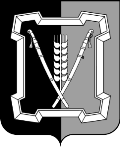 АДМИНИСТРАЦИЯ  КУРСКОГО  МУНИЦИПАЛЬНОГО  ОКРУГАСТАВРОПОЛЬСКОГО КРАЯП О С Т А Н О В Л Е Н И Е19 июля 2022 г.	ст-ца Курская	      № 713О внесении изменений в постановление администрации Курского муниципального округа Ставропольского края от 08 июня 2021 г. № 572 «Об утверждении Административного регламента предоставления отделом образования администрации Курского муниципального округа Ставропольского края государственной услуги «Предоставление детям-сиротам и детям, оставшимся без попечения родителей, воспитывающимся в приемных семьях, путевок в оздоровительные лагеря, санаторно-курортные организации при наличии медицинских показаний, а также оплаты проезда к месту лечения и обратно»Администрация Курского муниципального округа Ставропольского краяПОСТАНОВЛЯЕТ:    	1. Внести в постановление администрации Курского муниципального округа Ставропольского края от 08 июня 2021 г. № 572 «Об утверждении Административного регламента предоставления отделом образования администрации Курского муниципального округа Ставропольского края государственной услуги «Предоставление детям-сиротам и детям, оставшимся без попечения родителей, воспитывающимся в приемных семьях, путевок в оздоровительные лагеря, санаторно-курортные организации при наличии медицинских показаний, а также оплаты проезда к месту лечения и обратно» изменения, заменив в пункте 3 цифры «27» цифрами «25».2. Отделу по организационным и общим вопросам администрации Курского муниципального округа Ставропольского края официально обнародовать настоящее постановление на официальном сайте администрации Курского муниципального округа Ставропольского края в информационно-те-лекоммуникационной сети «Интернет».3. Настоящее постановление вступает в силу со дня его официального обнародования на официальном сайте администрации Курского муниципального округа Ставропольского края в информационно-телекоммуника-цииционной сети «Интернет».Временно исполняющий полномочия главы Курского муниципального округа Ставропольского края, первый заместитель главыадминистрации Курского муниципального округа Ставропольского края			                                         П.В.Бабичев